Дети и гаджетыСейчас всё больше проводится исследований вопроса о влиянии гаджета сверх допустимого времени на ребёнка в разных возрастных группах. Стоить отметить, что дети живут в современном мире, и гаджет им очень нужен. Но всему своё время! Ведь вы, родители, тоже росли в «современном» на том этапе мире. Но на тот момент, вам в год, два и даже три не давали играть в магнитофоны и видеомагнитофоны и прочую «модную» технику. Хотя вам этого, безусловно, хотелось.Так «когда» и «сколько»?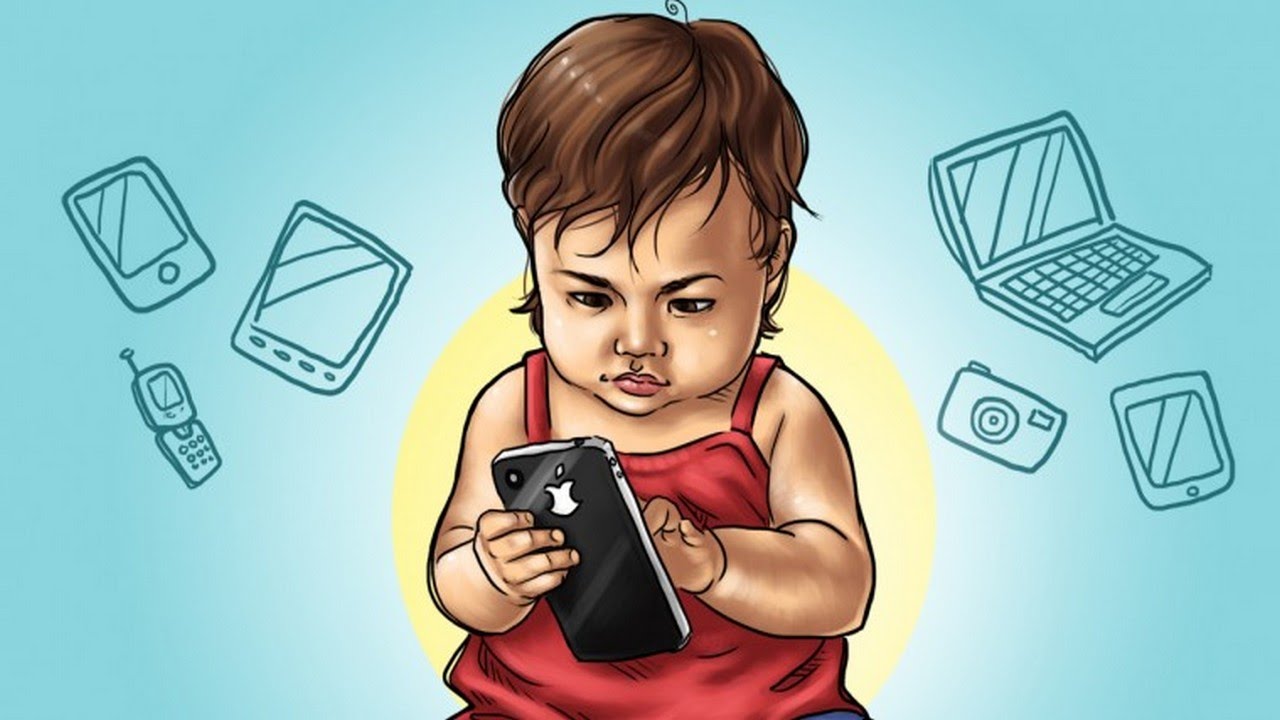 ✔ дети до трёх лет – в идеале 0 минут в день у телевизора и точно 0 минут у планшета /телефона;✔ дети 3-5 лет – 20 минут телевизора, все ещё хорошо без гаджета. Но есть экстренные ситуации, например, самолёт. Там тоже можно сто разных развлечений придумать, но всё же во имя пассажиров и мамы можно немного планшета;✔ дети 5-7 лет – 30 минут телевизора или 10 минут гаджет (лучше без него);✔ дети 7-9 лет – общее время 40 минут в день у всей техники;✔ подростки 9-14 лет – общее время 60 минут в день у всей техники;✔ подростки старше 14 лет – старайтесь договориться, но не более 90 минут в день.К чему ведёт ранее или чрезмерное использование?привыканиеперевозбуждениеагрессия (особенно, когда забирают «игрушку»)плохой соннарушение пищевого поведения, если гаджет или мультик за едойнизкое качество учёбынарушения работы нервной системы, в том числе заикания и навязчивые движения.Что же делать? Соблюдать время и возрастСледить за контентом. Ведь многие «милые» мультики могут обернуться в ночные плохие сновидения.И конечно же, собственный пример. Сократите время, проводимое за компьютером, у экрана телевизора, и используйте его для общения и игр со своим ребёнком.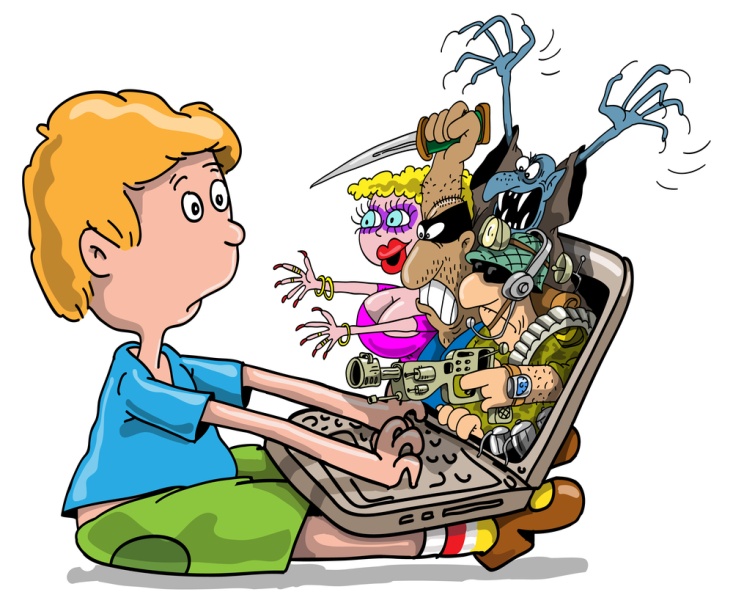 Берегите своих детей!Материал подготовила:педагог-психолог МДОУ «Детский сад №26»Смирнова Е.Е.